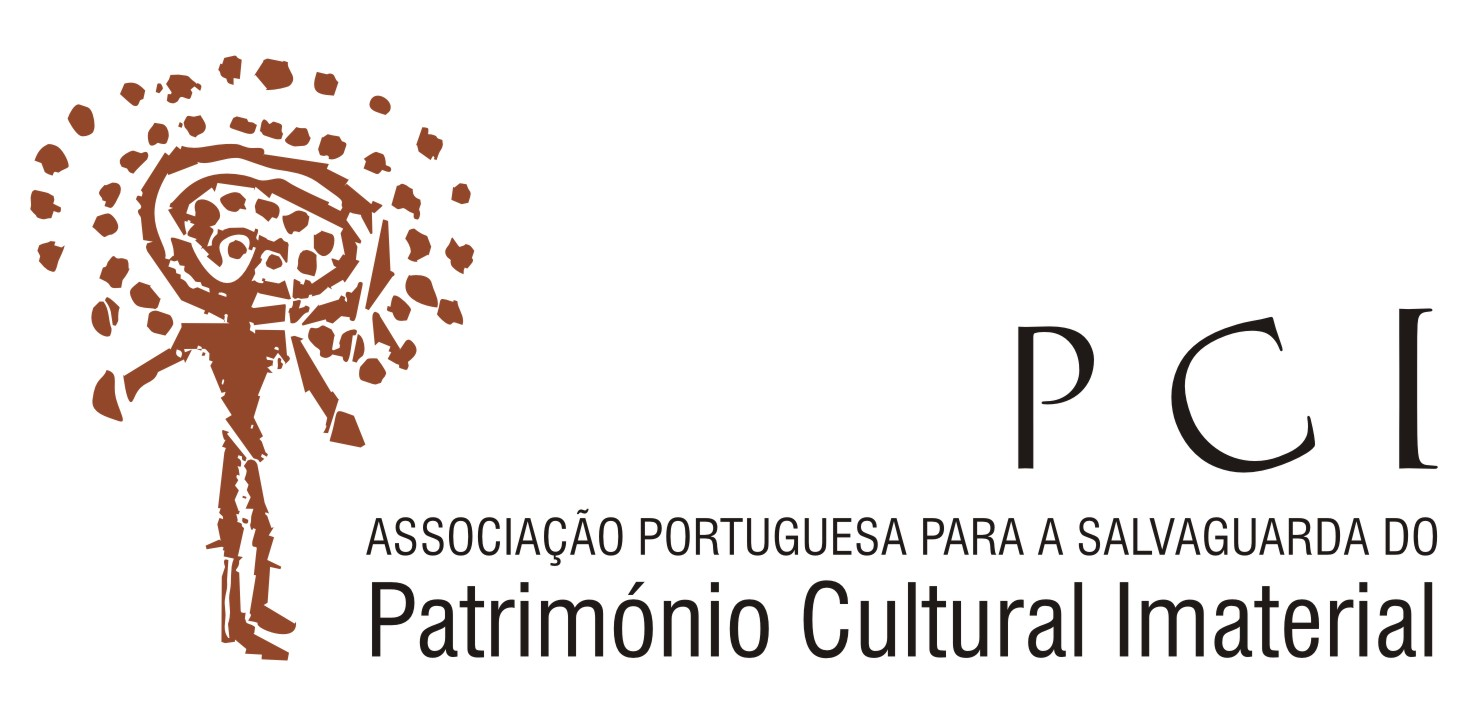 Ficha de inscrição de sócioA ser preenchido pelo proponente